Дорогие друзья!Национальный исследовательский университет «Высшая школа экономики» приглашает студентов старших курсов и недавних выпускников бакалавриата и специалитета принять участие в Олимпиаде НИУ ВШЭ для студентов и выпускников, которая в этом году пройдет 15-17 марта.Победители и призеры олимпиады получают преференции при зачислении на одну из 160 магистерских программ, соответствующую профилю олимпиады, в кампусах НИУ ВШЭ в Москве, Санкт-Петербурге, Нижнем Новгороде и Перми.В этом году состязания пройдут по 76 профилям: экономика и теории игр, менеджмент и физика, кинопроизводство и прикладная математика...
Не знаете, какой профиль выбрать? Ознакомьтесь с примерным соотнесением профилей олимпиады и магистерских программ.Для участия в олимпиаде нужно пройти дистанционную регистрацию по ссылке: https://olymp1.hse.ru/stud.html#signinРегистрация состоит из двух шагов: на первом шаге участник получает логин и пароль, на втором — входит в личный кабинет, используя полученные логин и пароль, и выбирает профиль олимпиады. Регистрация будет открыта до 15:00 часов 04 марта 2019 года (UTC+3).В прошлом году по результатам олимпиады в магистратуру Вышки поступило более 600 выпускников вузов со всей России.В 2019 году олимпиада проводится в более чем 25 городах России и стран ближнего и дальнего зарубежья. Список городов проведения Олимпиады НИУ ВШЭ для студентов и выпускников доступен по ссылке.Чтобы вы могли оценить свои силы и выбрать нужный профиль, мы разработали и опубликовали демо-материалы по всем профилям. Это поможет вам лучше подготовить к олимпиаде и победить!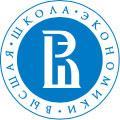 Магистратура НИУ ВШЭ — это:165 образовательных программ по 30+ направлениям;3240 бюджетных мест в 4-х кампусах (Москва, Санкт-Петербург, Нижний Новгород и Пермь);50+ программ двойных дипломов;общежития для всех иногородних студентов.